Formato 4: Solicitud de la defensa oral del trabajo de tesisFecha: día ____del _____del 20___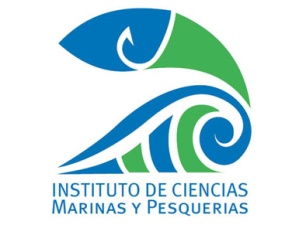 Por medio de la presente se le notifica a la coordinación del posgrado en ecología y pesquerías que el alumno(a): __________________________________________________con número de matrícula:________________________  ha concluido satisfactoriamente la parte escrita del trabajo de tesis titulado_________________________________________ __________________________________________________________________________________________________________________________________________________, por lo que a fin de sustentar el examen de grado de Doctor en Ecología y Pesquerías, se solicita la integración del jurado correspondiente y asignación de recinto oficial, para que la defensa oral tenga lugar  la el día _________ del mes ___________ del 20_______.Firma de conformidad._________________                                                  _____________________Director                						Estudiante_______________                                                           _________________Asesor                                                                                   Asesor_______________                                                           _________________Asesor                                                                                   Asesor